BİRLEŞMİŞ MİLLETLER SÜRDÜRÜLEBİLİR KALKINMA AMAÇLARINA YÖNELİK ÇALIŞMALARHedef Pasinler ilçemizde ki okur-yazar kız oranını artırmak.Pasinler ilçemizde ki kızları okumaya teşvik ederek adölesan gebelik oranını azaltmak.Kızların okumasına teşvik ederek geleceğin bilinçli, aydın ve kendini gerçekleştirmiş annelerini oluşturmak.Ve böylece ülkemizin çalışmaya, kazanmaya ve eğitime azmeden insanlarını oluşturmak.Etkinliğin adı: KIZLAR OKUYUN! GELECEĞE IŞIK TUTAN BİR BİREY DE SİZ OLUN.Etkinliğin zamanı: 23 Haziran 2022Etkinliğin yeri: Erzurum / PasinlerEkip: Kader ALKAN, Başak ARAS, Ayşenur ALKAN, Dilara DOĞAN, Esin SAVAŞ, Serap AKDAŞ, Elif ÖRSEtkinliğin Özeti:Bu proje ile Erzurum’un Pasinler ilçesinde hedef kitle olan Pasinler halkının farkındalığını artırmak için hem ilçe halkının hem Pasinler köy halkının pazarının kurulması nedeniyle yoğun ilgi gösterdikleri ve ilçede kişi sayının yoğun olduğu gün olan cuma günü halkın ilgisini ve farkındalığını artırmak için önce ilçenin yol ortasında bulunan direklerine elyaftan yapılmış turkuaz renkte büyük kurdeleler bağlandı daha sonra ilçe merkezinde uygun bölgede stant açılarak hem açılan stantta hem halkın yoğunluk gösterdiği bölgelerde ( banka önlerinde, pazarın kurulduğu yerde , ilçe çarşısında, vb.) KIZLAR OKUYUN! GELECEĞE IŞIK TUTAN BİR BİREY DE SİZ OLUN.” Sloganı ile ekip arkadaşlarla birlikte hareket ederek hedef kitle olan kızlarımızı ve velilermizi kızların okumasını teşvik içeren bilgilendirmeler yapılıp, daha sonra bilgilendirici broşür dağıtıldı. Hedeflenen etkinlik çalışmaları sonrasında katılımcılardan fotoğraf görüntüleri alındı. Etkinliğin Görselleri: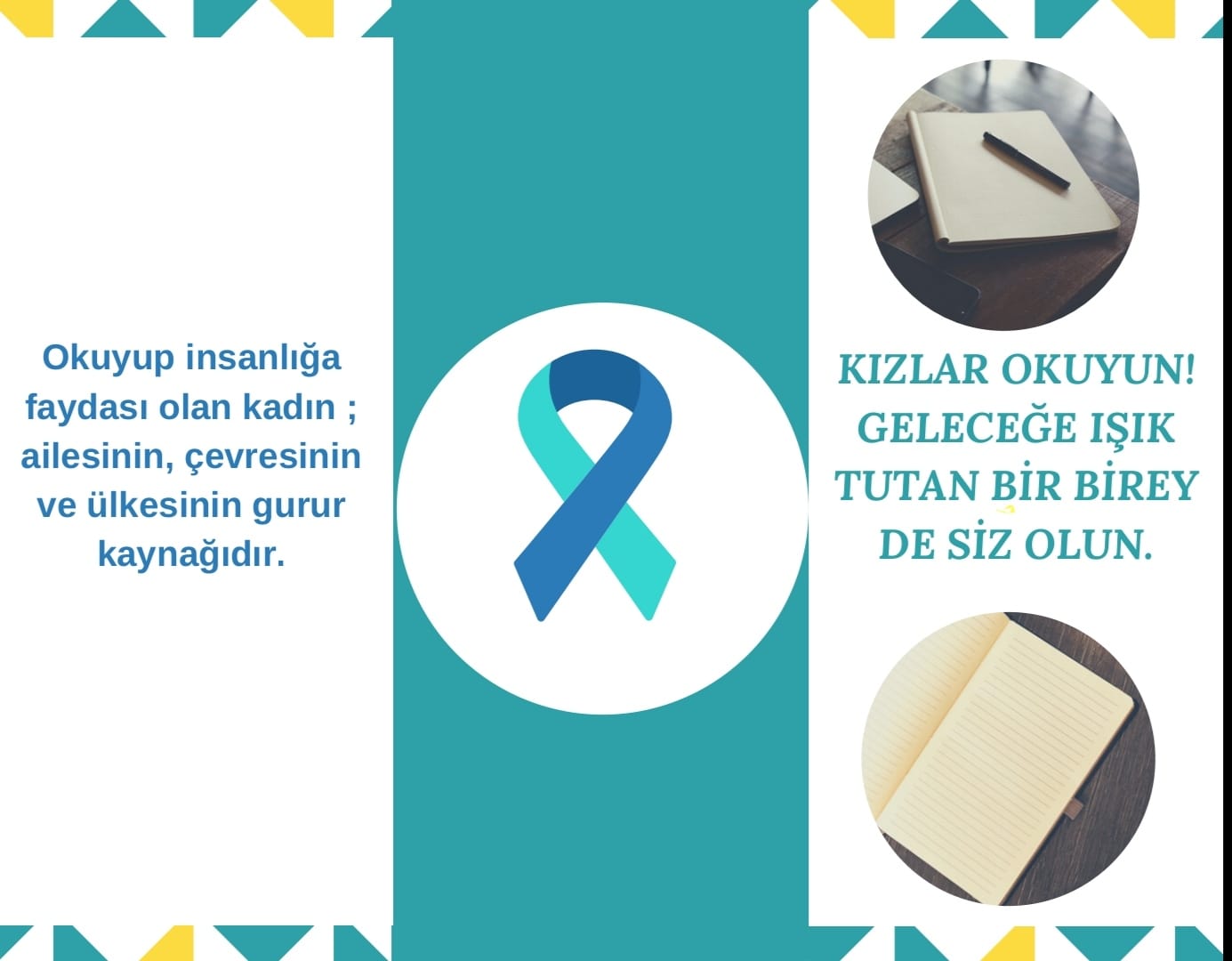 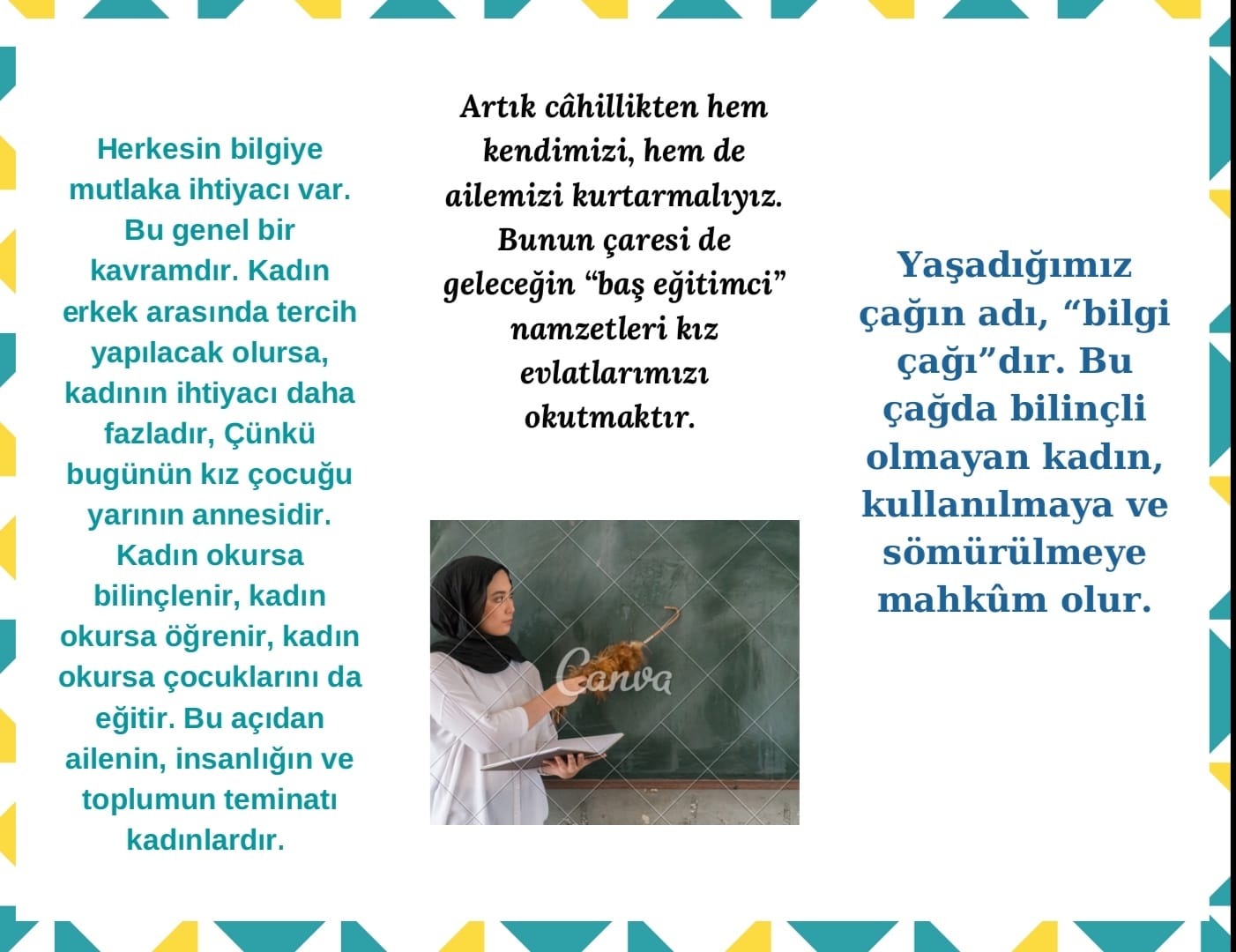 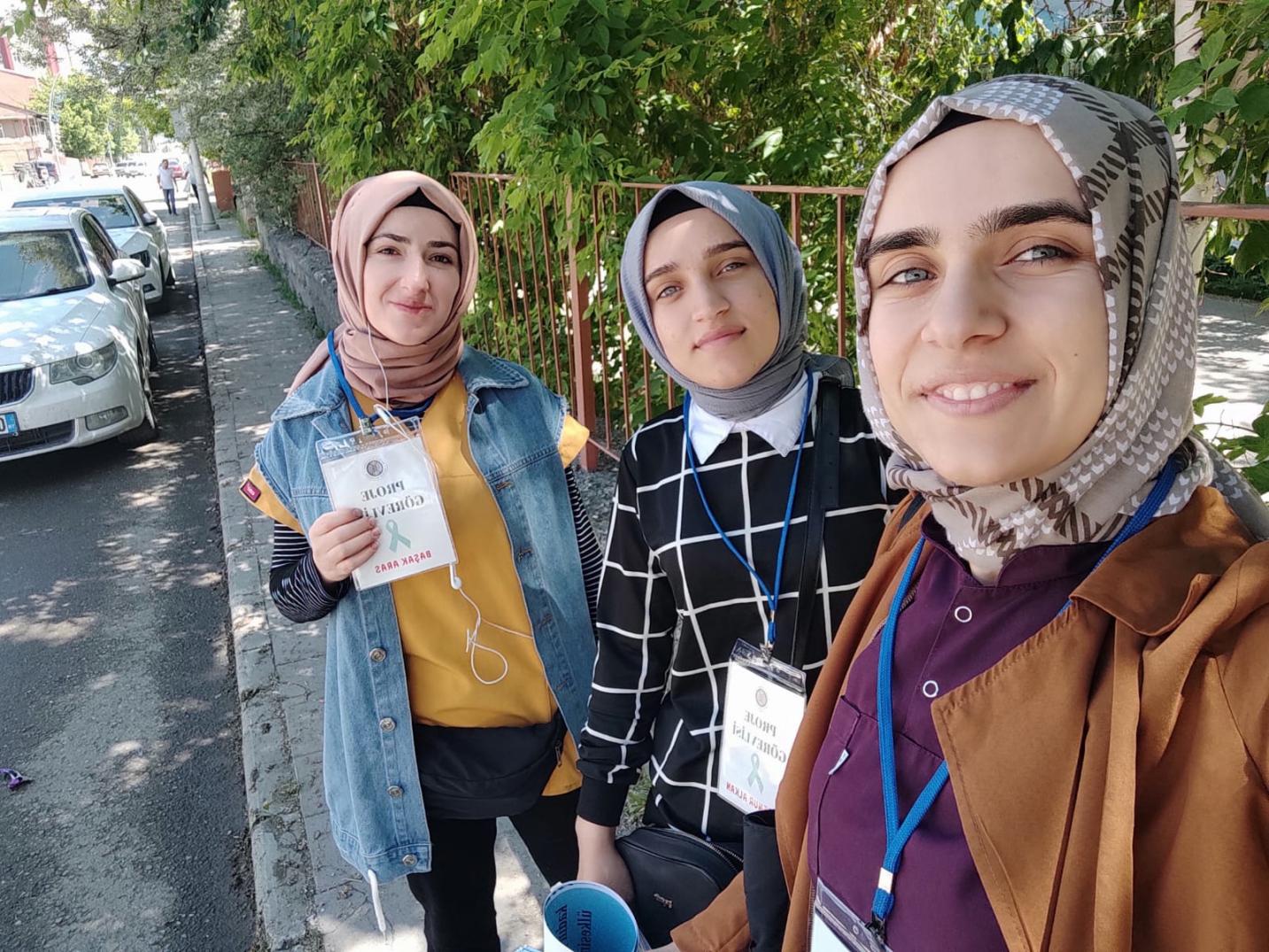 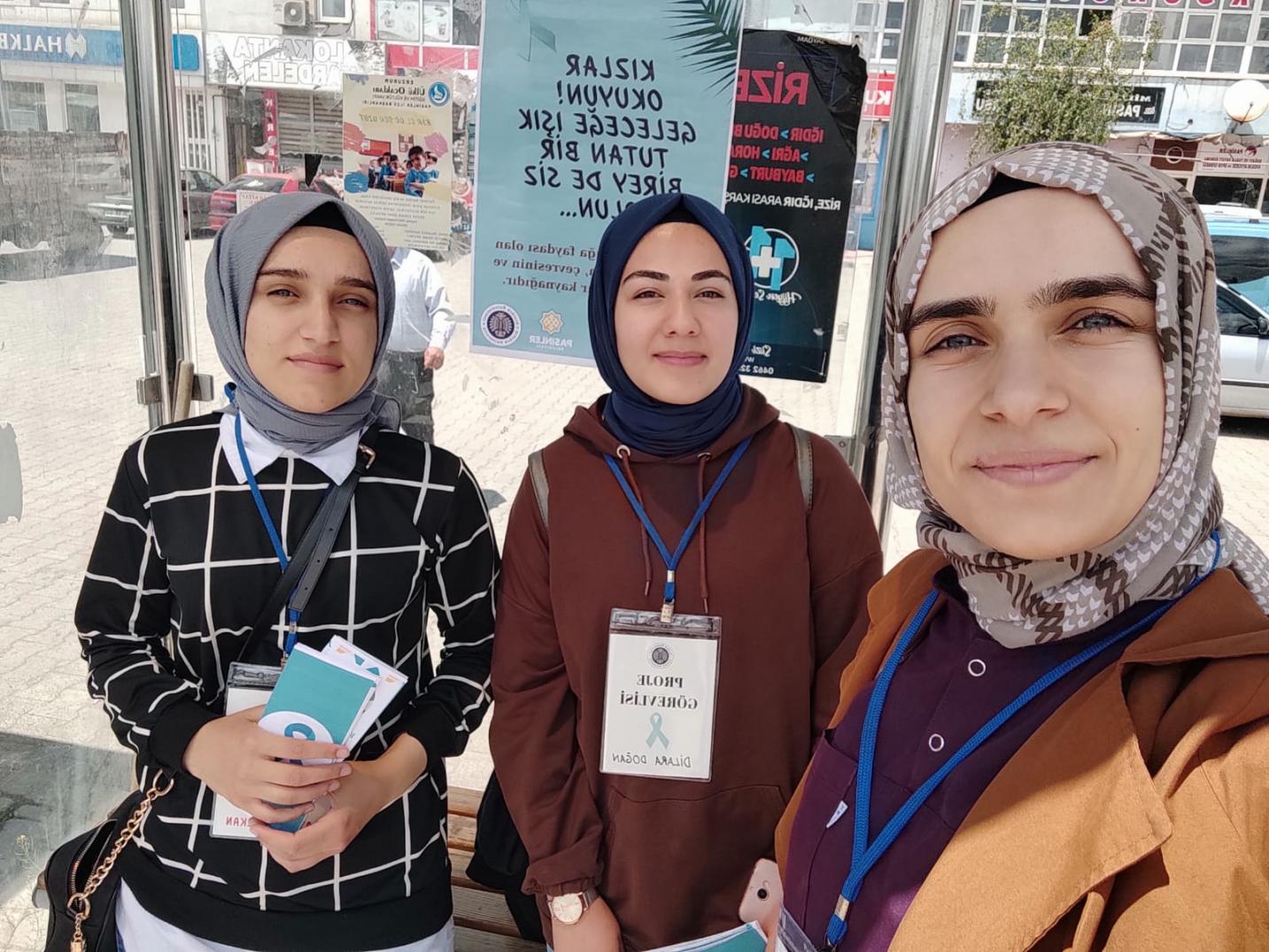 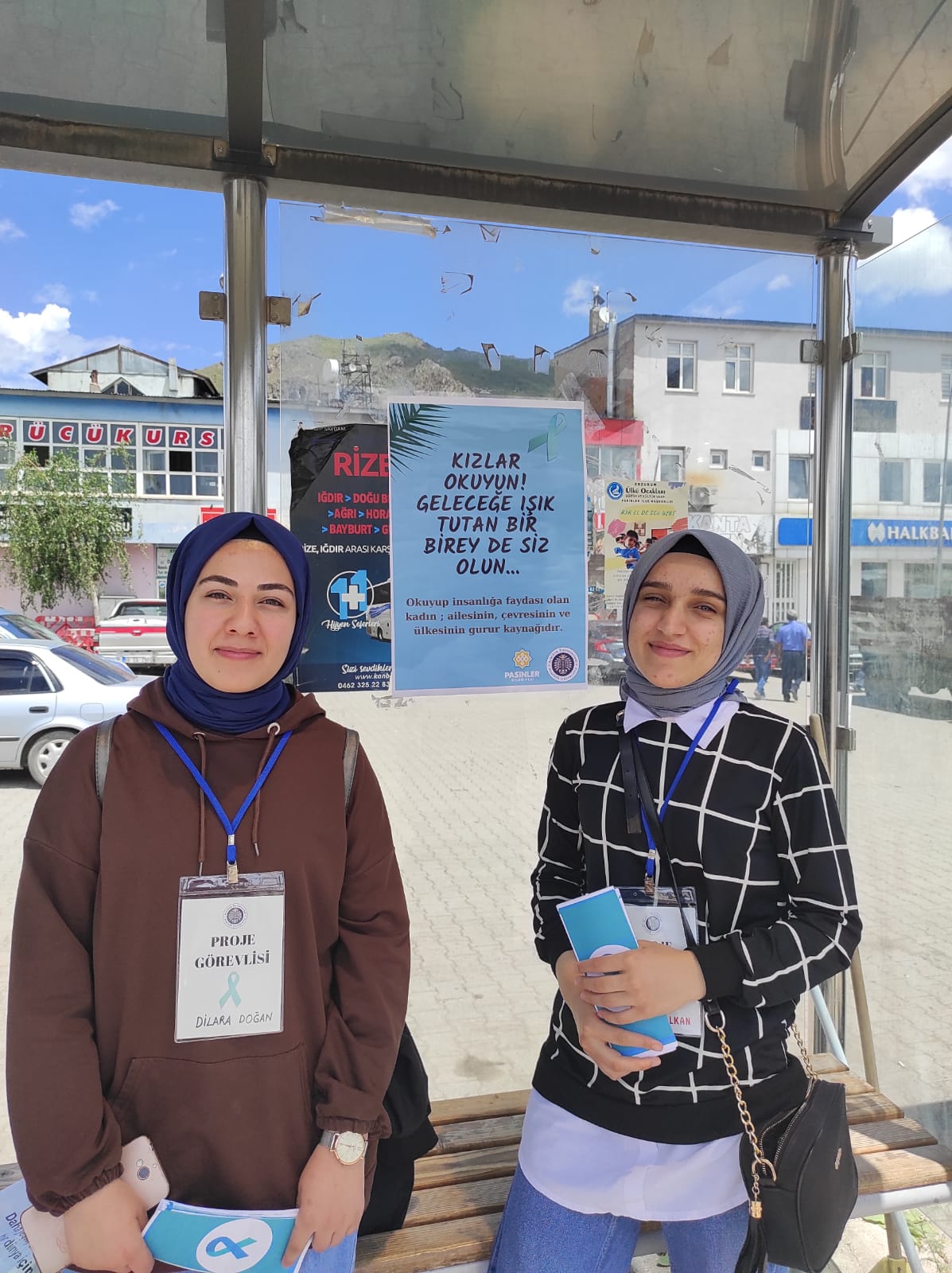 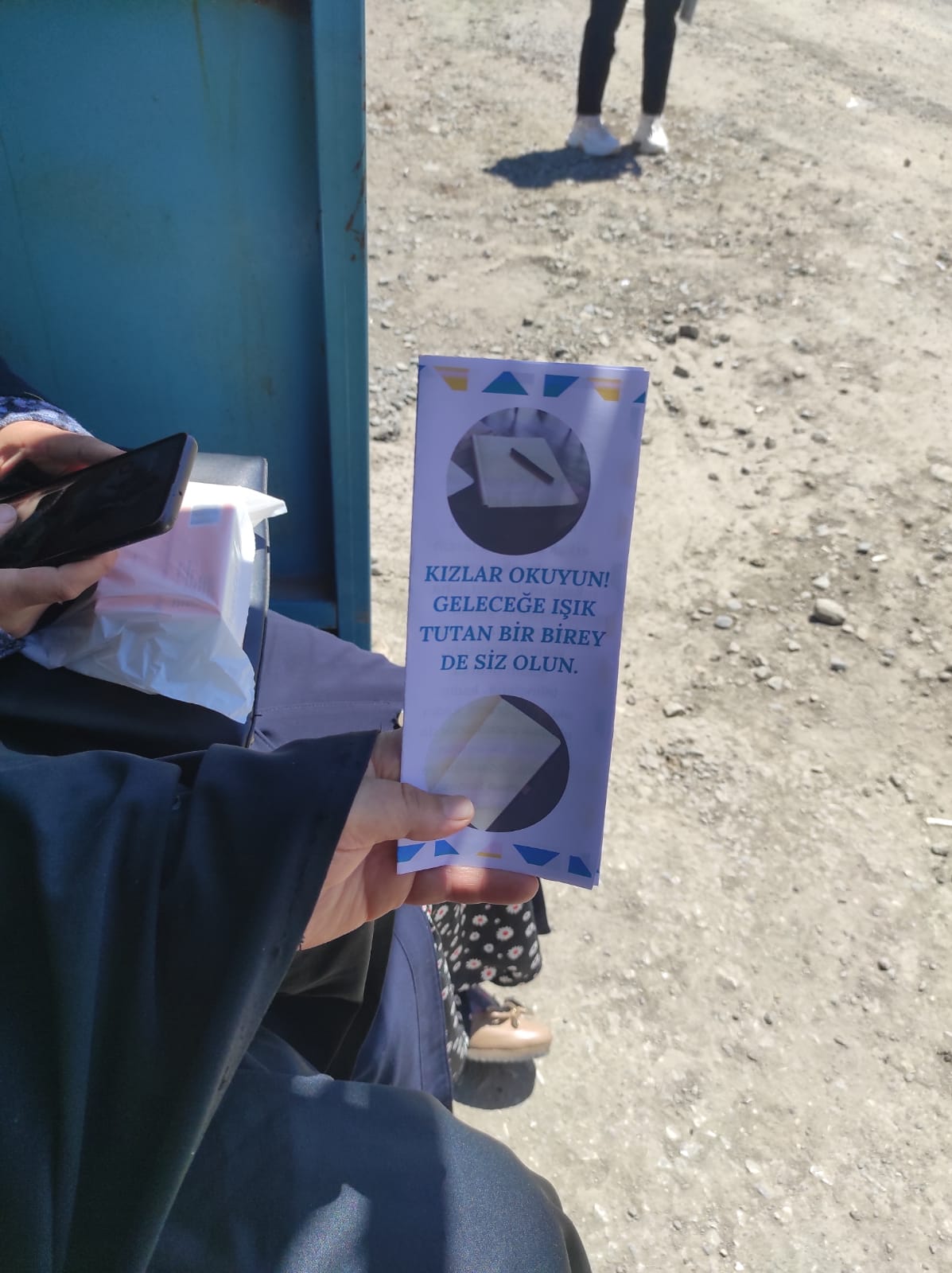 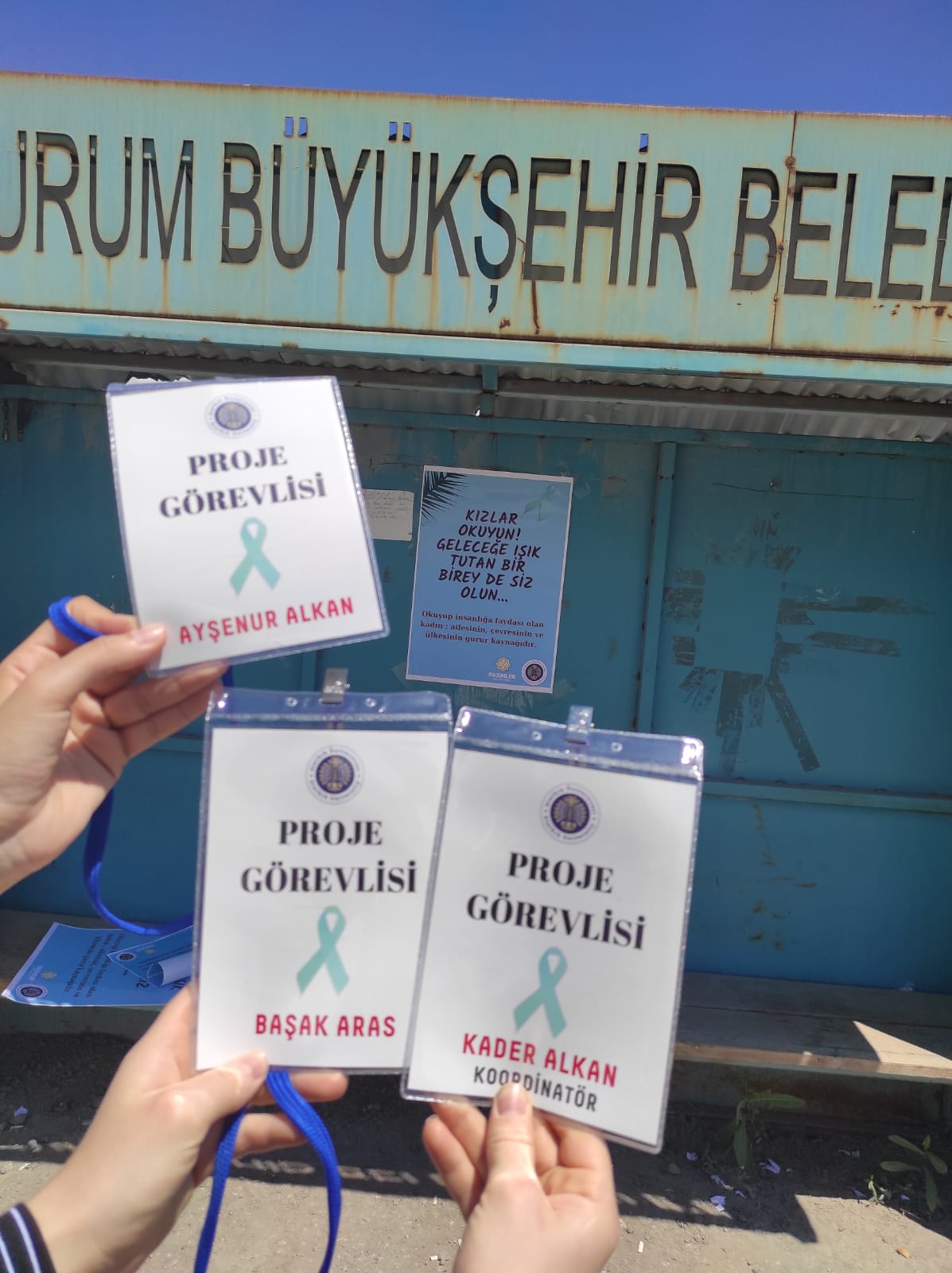 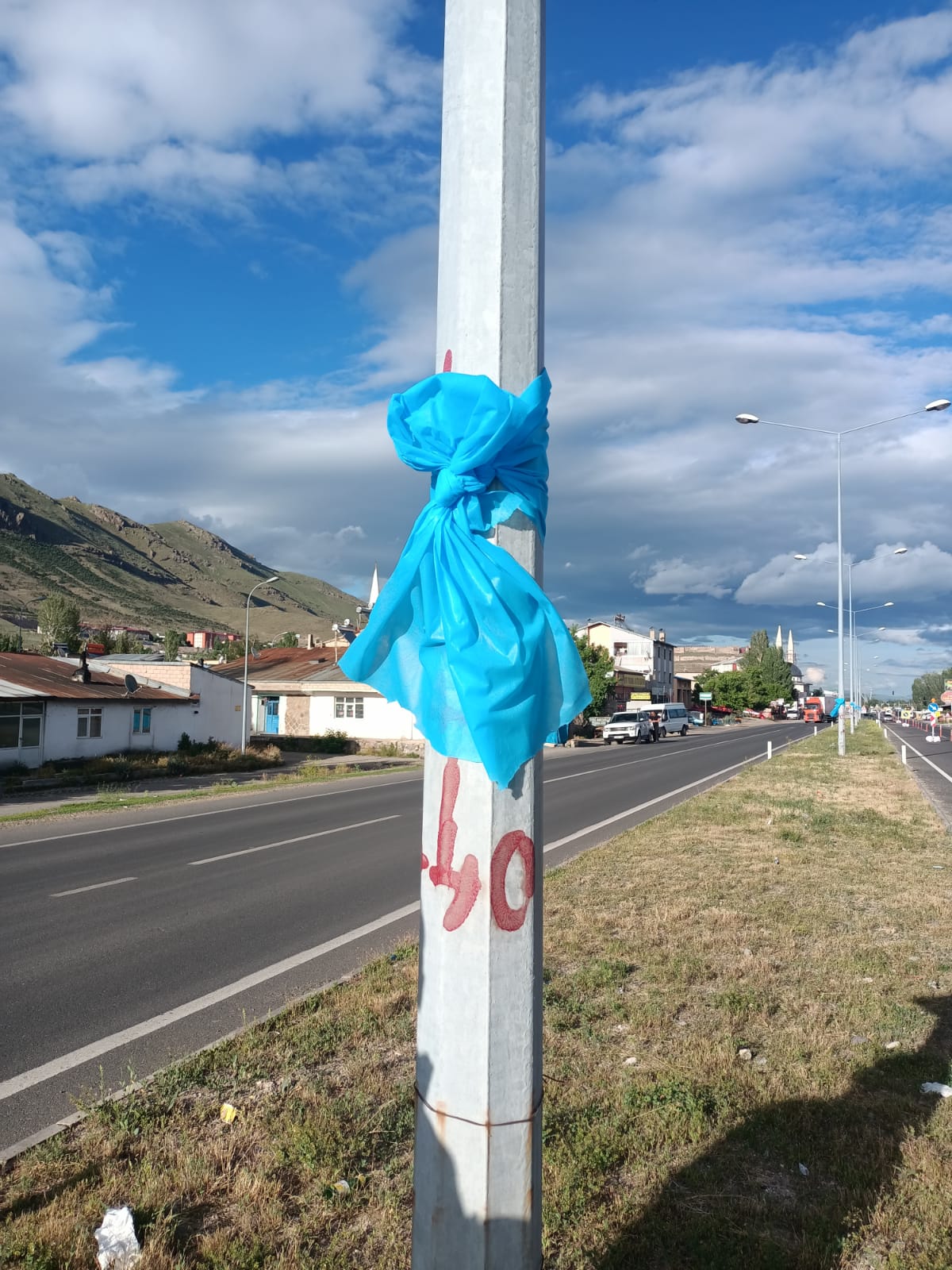 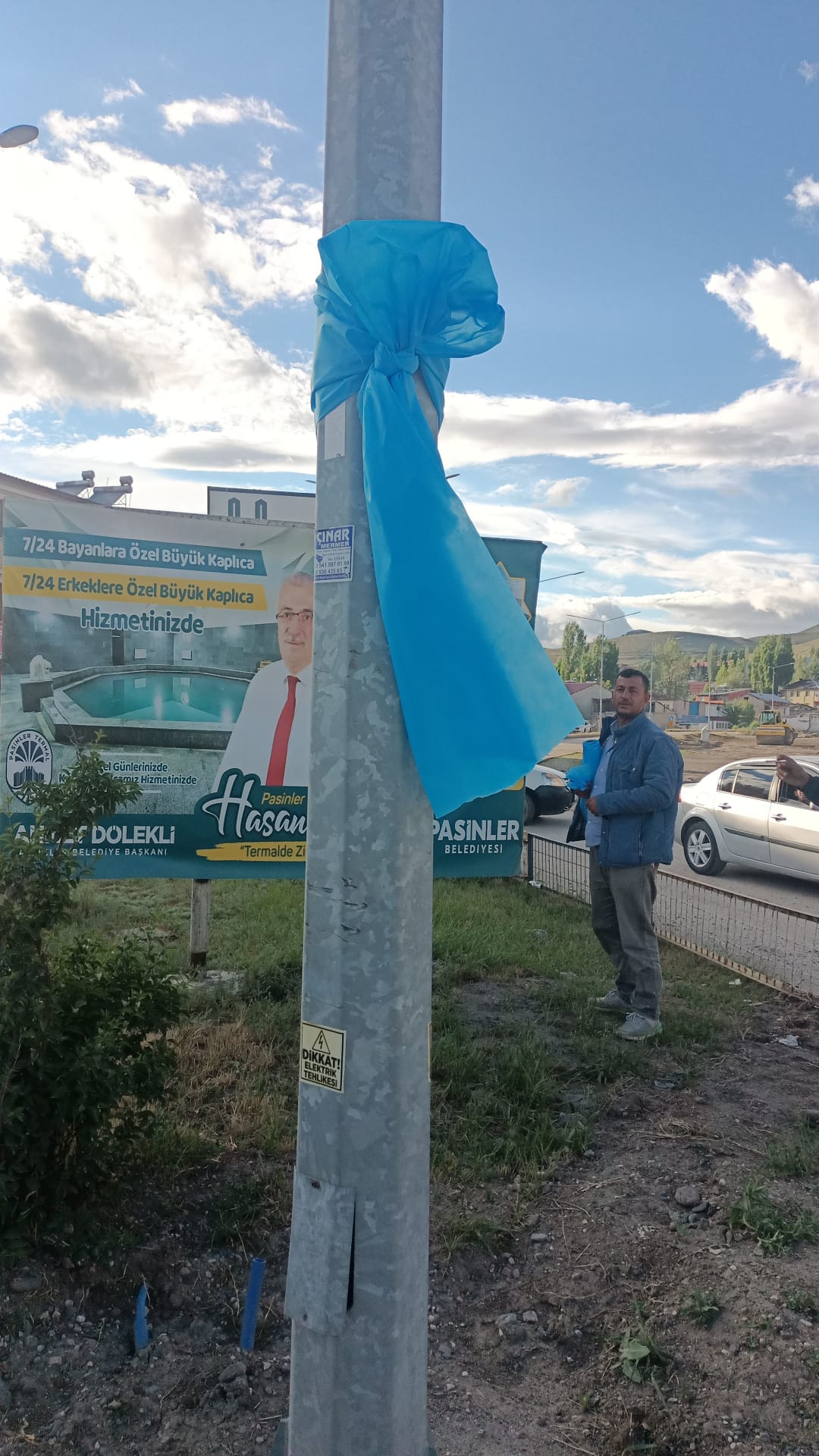 